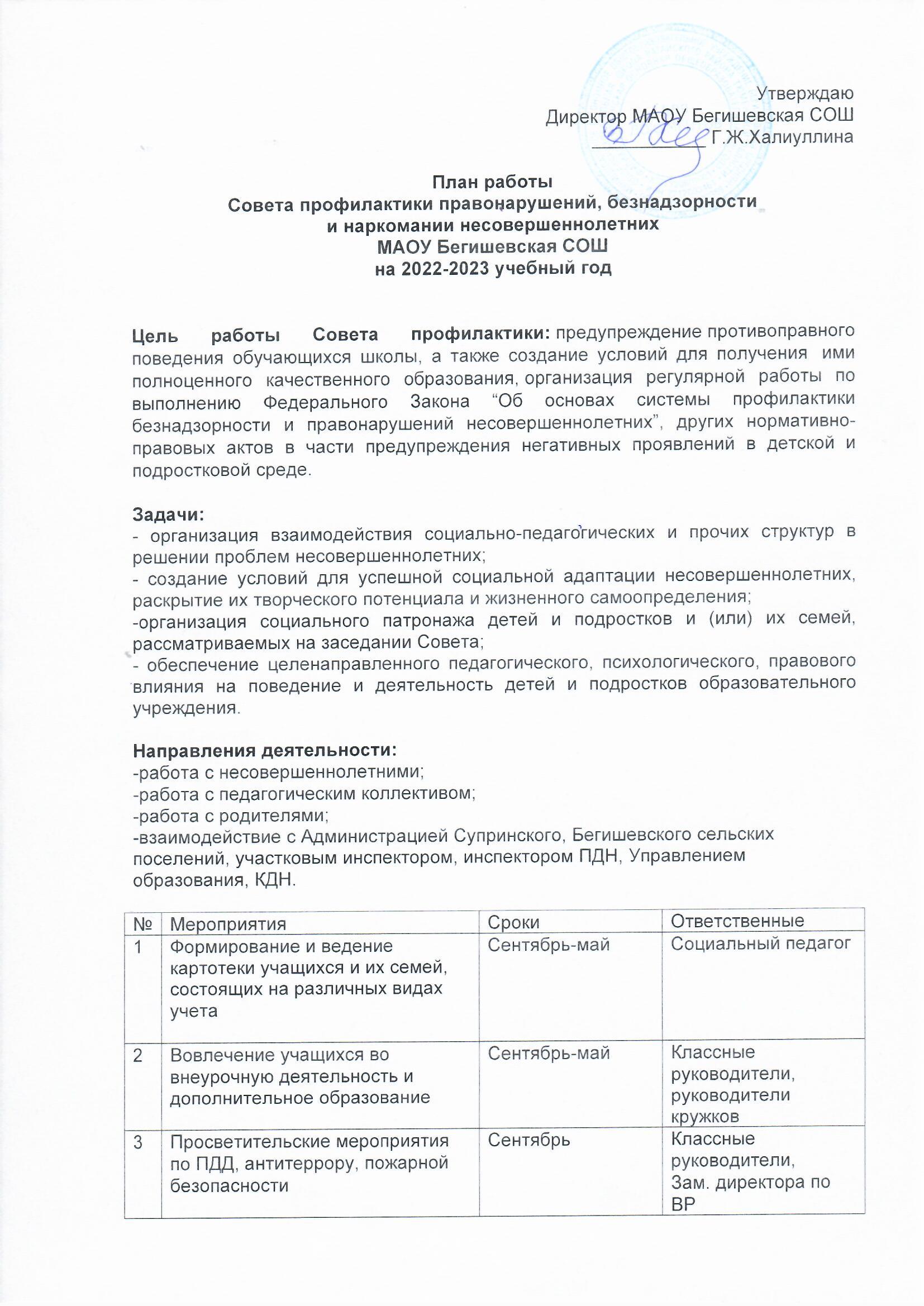 УтверждаюДиректор МАОУ Бегишевская СОШ___________ Г.Ж.Халиуллина План работыСовета профилактики правонарушений, безнадзорности и наркомании несовершеннолетних МАОУ Бегишевская СОШна 2022-2023 учебный годЦель работы Совета профилактики: предупреждение противоправного поведения обучающихся школы, а также создание условий для получения  ими полноценного качественного образования, организация регулярной работы по выполнению Федерального Закона “Об основах системы профилактики безнадзорности и правонарушений несовершеннолетних”, других нормативно-правовых актов в части предупреждения негативных проявлений в детской и подростковой среде.Задачи:- организация взаимодействия социально-педагогических и прочих структур в решении проблем несовершеннолетних;- создание условий для успешной социальной адаптации несовершеннолетних, раскрытие их творческого потенциала и жизненного самоопределения;-организация социального патронажа детей и подростков и (или) их семей, рассматриваемых на заседании Совета;- обеспечение целенаправленного педагогического, психологического, правового влияния на поведение и деятельность детей и подростков образовательного учреждения.Направления деятельности:-работа с несовершеннолетними;-работа с педагогическим коллективом;-работа с родителями;-взаимодействие с Администрацией Супринского, Бегишевского сельских поселений, участковым инспектором, инспектором ПДН, Управлением образования, КДН.Календарный план заседанийСовета профилактики  МАОУ Бегишевская СОШ на 2022 - 2023 учебный год№МероприятияСрокиОтветственные1Формирование и ведение картотеки учащихся и их семей, состоящих на различных видах учетаСентябрь-майСоциальный педагог2Вовлечение учащихся во внеурочную деятельность и дополнительное образованиеСентябрь-майКлассные руководители, руководители кружков3Просветительские мероприятия по ПДД, антитеррору, пожарной безопасностиСентябрьКлассные руководители,Зам. директора по ВР4Мониторинг посещаемостиЕжедневноКлассные руководители,Социальный педагог5Индивидуальные, профилактические, просветительские беседы с обучающимисяПо необходимостиЧлены совета,классные руководители7Обследование условий жизни учащихся, находящихся под опекой и попечительством, неблагополучных семей, и семей, состоящих на учете в категории ТЖСОктябрь, апрель и по необходимостиСоциальный педагог, зам директора по ВР, классные руководители9Обсуждение поведения и успеваемости учащихсяПо необходимостиЧлены совета,Классные руководители, родители10Общешкольные и классные родительские собранияоктябрь, декабрь, март, майКлассные руководители, администрация школы16Оказание социально-правовой поддержки и помощи семьям и детям состоящих на различных видах учетовВ течение годаЧлены совета17Участие обучающихся 7-11 классов в добровольном тестировании на употребление ПАВ (мед вмешательство)По отдельному графикуЗам. директора по ВР18Участие обучающихся 7-11 классов в социально-психологическом тестированииОктябрь-ноябрьЗам директора по ВР, педагог-психолог19Посещение уроков, внеурочных занятий и кружковВ течение годаЧлены совета20Классные часы по профилактике правонарушений и формированию ЗОЖ.В течение года, по плану классного руководителяКлассные руководители24Анализ работы Совета профилактики за 2022-2023 учебный годМайЧлены совета, педагоги школы25Итоговые родительские собрания с проведением инструктажа по ТБ и обязанностей родителей на летний каникулярный периодМайКлассные руководители, инспектор ПДНЗам директора по ВР26Организация занятости учащихся в летний период.МайКлассные руководители,Зам. директора по ВР27Сбор и обобщение информации о занятости учащихся, состоящих на учёте в КДН и ЗП, ПДН и ВШУ в дни летних каникул.Май-августСоциальный педагог28Индивидуальные консультации для родителей специалистами школыПо необходимостиКлассные руководители,Администрация школы29Составление плана работы Совета на 2022-2023. учебный год.АвгустПредседатель СП30Сбор предварительной информации об устройстве выпускников 9 и 11 классаАвгустКлассные руководители выпускных классов№ п/пСрок проведенияТематика заседаний1.СентябрьУтверждение состава Совета профилактики правонарушений и безнадзорности.Утверждение списков семей, оказавшихся в социально опасном положении.Уточнение списков детей из многодетных и неполных семей, детей-инвалидов, детей из малообеспеченных семей.Обследование жилищно – бытовых условий жизни опекаемых детей.Привлечение учащихся в кружки, секции.Актуализация списков учащихся, состоящих на внутришкольном учете. Провести сверку с БД, ПДН.Организация и проведение месячника безопасности.Организация рейда по проверке учебных принадлежностей.Постановка на учет и снятие с учета.2ОктябрьИсполнение решений Совета.Отслеживание успеваемости и посещаемости учащихся, состоящих на всех видах учетов. Выявление обучающихся, склонных к противоправному поведению.Заслушивание учащихся, нарушивших Устав школы, внутришкольные правила (по предложению классных руководителей).Организация и проведение месячника профилактики правонарушений.Работа по формированию и пропаганде здорового образа жизни среди учащихся. Профилактика вредных привычек и правонарушений.Мониторинг аккаунтов обучающихся в социальных сетях.Классные родительские собрания. Родительский лекторий:  «Семья и школа: грани сотрудничества».«Роль семьи в формировании девиантного поведения».Постановка на учет и снятие с учета.3НоябрьИсполнение решений Совета.Профилактические беседы с учащимися, неуспевающими по итогам I четверти и их родителями. Рейды и посещение неблагополучных семей. Работа по представлениям классных руководителей. Посещение уроков с целью - «Работа с учащимися СОП на уроке».Проведение рейда «Внешний вид обучающихся».Постановка на учет и снятие с учета.4.ДекабрьИсполнение решений Совета. Отчет классных руководителей об индивидуальной работе с детьми, состоящими на всех видах учетах.Заслушивание неуспевающих учащихся по предварительным итогам II четверти. Работа с неуспевающими учащимися по результатам 1 полугодия.Планирование работы с учащимися на зимние каникулы.Классные родительские собрания. Родительский лекторий:«Права ребёнка - обязанности родителей. Воспитание толерантности в семье».«Повышение мотивации к обучению».Постановка на учет и снятие с учета.5.ЯнварьИсполнение решений Совета.Индивидуальные семейные консультации (с родителями учащихся, находящихся в социально-опасном положении). Профилактическая работа с детьми и семьями «группы риска» (отчеты классных руководителей). Взаимодействие семьи и педагогического коллектива в разрешении социальных проблем, обеспечение педагогической направленности в профилактике школьной дезадаптации.Проверка дневников учащихся. Постановка на учет и снятие с учета.6.ФевральИсполнение решений Совета.Взаимодействие социально-психологической службы, педагогического коллектива школы и родителей в осуществлении комплекса по профилактике правонарушений.- Работа с учащимися, нарушающими правила поведения в школе. - Работа с учащимися, имеющими пропуски по неуважительным причинам, неудовлетворительные оценки (работа по представлениям классных руководителей).Проверка посещения кружков учащимися школы.Постановка на учет и снятие с учета.7МартИсполнение решений Совета.Контрольное заседание по работе с учащимися, неуспевающими в 3 четверти. Заслушивание учащихся, нарушивших Устав школы, внутришкольные правила (по предложению классных руководителей). Классные родительские собрания. Родительский лекторий: «Роль родителей в процессе выбора профессии и самоопределения учащихся выпускных классов».«Возрастные кризисы развития и условия, способствующие их благополучию».Постановка на учет и снятие с учета.8АпрельИсполнение решений Совета.Рейды и посещение неблагополучных семей. Работа по представлениям классных руководителей. Работа с учащимися и их родителями, имеющими пропуски без уважительных причин и неудовлетворительные оценки. Приглашение родителей на заседание Совета профилактики, не выполняющих родительские обязанности.Организация и проведение месячника профилактики правонарушений.Предварительная летняя занятость обучающихся «группы риска».Постановка на учет и снятие с учета.9МайИсполнение решений Совета. Организация отдыха и оздоровления учащихся «группы риска» в летний период.Классные родительские собрания. Родительский лекторий«Безопасность детей – общая забота взрослых. Безопасное лето»«Тревожность и агрессивной детей».  (Влияние телевидения, компьютерных игр, телефонов.)Анализ деятельности Совета по профилактике правонарушений и безнадзорности за 2022-2023 учебный год.Постановка на учет и снятие с учета.